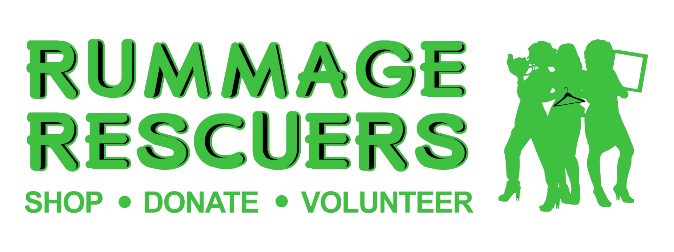 PRIMARY DETAILS CONTACT DETAILSIf you are a member of any professional bodies, please provide details below:If you are currently a company director, charity trustee, or on the board of another voluntary sector organisation, please provide details below:Please give more details of employment/other roles that are relevant to the role, starting with the most recent and working back: Due to the nature of our work, you are required to submit to an enhanced CRB check. Any disclosures made by the CRB will remain confidential. Do you authorise us to obtain information from the CRB? YES / NO Have you ever been convicted/cautioned of any offense? YES / NO Please provide the contact information of two people for professional/character references: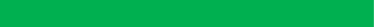 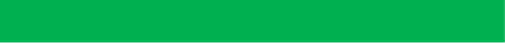 MANAGEMENT BOARD MEMBERSHIPSTATEMENT OF EXCLUDED PERSONSA range of legislation governs who may act as a company director, trustee, or board member. Some other exclusions exist to ensure compliance with good practise and to meet conditions imposed by funders and service commissioners.The remainder of this document sets out the exclusions applicable to board members. We can only consider applications for board membership if they are accompanied by a signed declaration that affirms that none of the applicable exclusions apply to you.If you have any questions about this process or are unsure if a particular exclusion applies to you, please contact us and we will attempt to clarify the situation before you submit your application.Persons Excluded under the Charities Act 1993Disqualification from acting as a charity trustee means that a person cannot act as a trustee or board member until the period of disqualification expires.S.72(1) of the 1993 Act provides that a person shall be disqualified for being a charity trustee or trustee for a charity if that person:has been convicted of any offence involving dishonesty or deception (subject to certain rules about spent convictions);has been adjudged bankrupt, or sequestration of his or her estate has been awarded, and in either case he or she has not been discharged, except that there is no disqualification under this paragraph if the charity concerned is a company and leave has been granted under s.11 of the Company Directors Disqualification Act 1986 (undischarged bankrupts) for him or her to act as director of the charity (s.72(3));has made a composition or arrangement with, or granted a trust deed for, his or her creditors and has not been discharged in respect of it;has been removed from the office of charity trustee or trustee for a charity by an Order of the Commission under s.18(2) of the 1993 Act (or s.20(1) or (1A) of the Charities Act 1960), or by an Order made by the High Court, on the grounds of any misconduct or mismanagement in the administration of the charity, for which he or she was responsible or to which he or she was privy or which he or she by his or her conduct contributed to or facilitated;has been removed, under s.7 of the Law Reform (Miscellaneous Provisions) (Scotland) Act 1990 (powers of Court of Session to deal with management of charities), from being concerned in the management or control of any body;is subject to a disqualification order under the Company Directors Disqualification Act 1986, or to a disqualification order under the Companies (Northern Ireland) Order1989, or to an order made under s.429(2)(b) of the Insolvency Act 1986 (failure to pay under a County Court administration order), except that there is no disqualification under this paragraph if leave has been granted by the relevant court for him or her to act as director of the charityThese provisions apply whether the relevant event occurred before or after s.72 came into force. A disqualified trustee cannot act as a trustee, but, where the disqualification is time limited; the restriction lasts only until the period of disqualification expires. Additional ExclusionsA person may not be a Board member who:has been adjudged bankrupt or has made a voluntary arrangement with creditors (LGA 1972 & Hsg Act 1996 Sch 1 Pt II)has within five years of the day of election/nomination been convicted of an offence and had a sentence of imprisonment (whether suspended or not) passed on them of not less than three months without the option of a fine (LGA 1972)is subject to a disqualification order under the Company Directors' Disqualification Act 1986 (Hsg Act 1996 Sch 1 Pt II)is subject to an order under S429(2) of the Insolvency Act 1986 (Hsg Act 1996 Sch 1 Pt II)disqualified under Section 72 of the Charities Act 1993 from being a charity trustee (Hsg Act 1996 Sch 1 Pt II)is incapable of acting by reason of mental disorder because either (i) is admitted to hospital under the Mental Health Act 1983; or (ii) has a Court Order made relating to the illness or to appoint someone to look after their property or other affairs (Hsg Act 1996 Sch 1 Pt II)(if a tenant of Association) is in current serious breach of their tenancy agreement. Serious breach of tenancy whereby the landlord has implemented proceedings for possession, including the issuing of a notice of seeking possession, or sought an injunction to require compliance with the terms of the tenancy.Any person unable to meet the enhanced disclosure requirements of the Criminal Records Bureau in relation to working with vulnerable adults and children.Declarationi.	I have read and understood the exclusions and disqualification criteria outlined in this document and confirm that the stipulations and conditions therein are not applicable to me.ii.	By signing this declaration I declare that I am eligible for the appointment as a board member of a charitable housing association and industrial and provident societyiii.	I understand that making a false statement or withholding information to avoid disqualification or exclusion from the position may make me subject to criminal prosecution or other civil proceedings.Signed: 		 ..............................................................................Date:			 ………………………............……………………….First Name(s): 	 ..............................................................................Surname: 		 ..............................................................................Please return this form marked “strictly private & confidential” to: The Company Secretary,Rummage Rescuers WarehouseUnit 6 Harrison StreetWhalley BanksBB2 1NR  EQUAL OPPORTUNITY MONITORING FORM 1.0	INFORMATION1.1	The information supplied on this form will be used in total confidence and in accordance with current Data Protection Legislation. It will help to ensure that the service properly monitors and conforms with its policies relating to the equality of opportunity.1.2	Information will be used for monitoring and for no other purpose.2.0	AIM2.1	Our committed aim is to allow our support staff to develop their skills and realise their maximum potential as individuals without any wish on the part of the service to limit their opportunities.Gender   Male      	Female   	  	Prefer not to say        Are you married or in a civil partnership?   Yes    	        No 	     Prefer not to say   Age	16-24        25-29          30-34        35-39            40-44             45-49     		50-54 	     55-59        60-64          65+          Prefer not to say      3.0	WHAT IS YOUR ETHNICITY?3.1	Ethnic origin is not about nationality, place of birth or citizenship. It is about the group to which you perceive you belong. Please tick the appropriate box:White:        English        Welsh       Scottish       Northern Irish         Irish          British         Prefer not to say           Any other white background, please write in: 								Mixed/multiple ethnic groups:  White       Caribbean           African            Asian          Prefer not to say  Any other mixed background, please write in: 							Asian/Asian British: Indian         Pakistani          Bangladeshi        Chinese       Prefer not to say Any other Asian background, please write in: 							Black/ African/ Caribbean/ Black British: African            Caribbean         Prefer not to say    Any other Black/African/Caribbean background, please write in: 					Other ethnic group: Arab            Prefer not to say         Any other ethnic group			______________________________________________Do you consider yourself to have a disability or health condition?Yes           No         Prefer not to say       What is the effect or impact of your disability or health condition on your ability to give your best at work? Please write in: 											The information in this form is for monitoring purposes only. If you believe you need a ‘reasonable adjustment’, then please discuss this with your manager, or the manager running the recruitment process if you are a job applicant. What is your sexual orientation?Heterosexual             Gay woman/lesbian      Gay man         Bisexual          Prefer not to say  Other:  please write in: 						What is your religion or belief?No religion or belief            Buddhist         Christian         Hindu         Jewish       Muslim         Sikh      Prefer not to say     If other religion or belief, please write in: 							Do you have caring responsibilities? If yes, please tick all that applyNone         Primary carer of a child/children (under 18)        Primary carer of disabled child/children   Primary carer of disabled adult (18 and over)             Primary carer of older person      Secondary carer (another person carries out the main caring role)               Prefer not to say      First Name(s)SurnameDate of BirthNational Insurance NumberAddress Phone (Work)Phone (Home)Phone (Mobile)E-Mail Address Name of BodyDate JoinedCurrent StatusEstablishmentStart DateFinish DateExaminations Passed Start-End DatesEmployer DetailsJob TitleJob DescriptionNamePosition HeldCompany AddressEmail Phone Number Current employer?Are they a relation?NamePosition HeldCompany NameAddressEmail Phone Current Employer?Are they a relation?General AbilitiesRankingAttitudesRanking Work well in a team1    2    3    4    5Respecting and encouraging others, non-discriminatory and non-judgemental 1    2    3    4    5Collaborate to develop plans and policies1    2    3    4    5Externally supportive of board decisions, activities, and ethos1    2    3    4    5Strategic thinking1    2    3    4    5Commitment to accountability 1    2    3    4    5Can assess paperwork and complex documents1    2    3    4    5Commitment to effective governance1    2    3    4    5Present views constructively and confidently1    2    3    4    5A fair and balanced approach1    2    3    4    5Understand and interpret financial information1    2    3    4    5Understand the importance of value for money1    2    3    4    5Understand and interpret statistical information1    2    3    4    5Understand the importance of good performance 1    2    3    4    5Personal Qualities RankingCommitmentRankingGood communication skills1    2    3    4    5Supports the principles of social justice1    2    3    4    5Sound judgement1    2    3    4    5Supports the principles of social justice1    2    3    4    5Decision-making1    2    3    4    5Commitment to equalities and diversity1    2    3    4    5Integrity and honesty1    2    3    4    5Commitment to equalities and diversity1    2    3    4    5Reliable1    2    3    4    5Prepared to attend at least one evening meeting every six months1    2    3    4    5Tolerant1    2    3    4    5Prepared to attend at least one evening meeting every six months1    2    3    4    5General ManagementRankingOtherRankingEvent management1    2    3    4    5Implementing equal opportunities Project management1    2    3    4    5General legal issuesCommunications1    2    3    4    5Fund-raisingPolicy development1    2    3    4    5Economic or urban regenerationVolunteer co-ordination and management 1    2    3    4    5Community development and regeneration1    2    3    4    5Non-profit experience1    2    3    4    5Housing and homelessness1    2    3    4    5BusinessRankingDevising and managing strategy1    2    3    4    5Business planning1    2    3    4    5Tendering for service contracts1    2    3    4    5Financial and treasury management1    2    3    4    5Capital financing and funding partnerships1    2    3    4    5Managing a private sector business1    2    3    4    5Human resources1    2    3    4    5Marketing and public relations1    2    3    4    5Companies, charities, or employment law 1    2    3    4    5